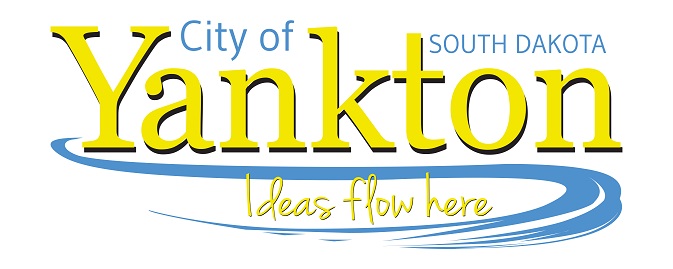 Yankton Community Library      	           515 Walnut ● Yankton, SD 57078               Phone: 605-668-5276Dana Schmidt, Director		 	   www.cityofyankton.org	              Fax:  605-668-5277FOR IMMEDIATE RELEASEDate: Monday, January 10th at 6:30 pm
Subject: Adult 101: Health and FitnessJoin us for the first installment of Adult 101 at the Yankton Community Library on Monday, January 10th at 6:30 pm. January’s topic is Health and Fitness with Mark “Coach Rozy” Roozen! Adult 101 is a new monthly program series for teens and adults to learn how to navigate some of the overwhelming and confusing parts of adulthood. With this program series, we hope you feel empowered and more confident on the road of adulthood!For questions, please call the library at 605-668-5275 or email us at library@cityofyankton.org. 